Единый государственный экзамен по ГЕОГРАФИИ Инструкция  по выполнению работыЭкзаменационная работа состоит из двух частей, включающих в себя 34 задания. Часть  1 содержит  27 заданий с кратким  ответом.  Часть  2 содержит  7  заданий  с  развёрнутым ответом.На выполнение экзаменационной работы по географии отводится 3 часа (180 минут).Ответы к заданиям части 1 (1—27) записываются в виде числа, слова (словосочетания) или последовательности цифр. Ответ запишите в поле ответа в тексте работы, а затем перенесите в бланк ответов № 1.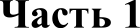    Город Вальпараисо имеет географические координаты 33°30' ю. ш., 71°36' з.д.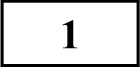 Определите, на территории какого государства находится этот город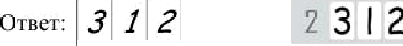 А     Б    В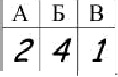 Отве7 :   «	4	1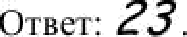 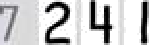 zt 2 3Ответ:   	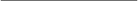 2	Расположите   перечисленные  моря  в  порядке  повышения их солёности 1. СредиземноеБелоеЭгейскоеОтвет:  -k,  1  тыс.  человек   7S -  ф  , ЇОтвет:  КУРСКАЯ  область   Й 3 К  У Р С ЙЗадания  28—34  требуют  развёрнутого  ответа.  Ответом  на  задание  28должен быть сделанный Вами рисунок. В заданиях 29—34 требуется	 записать  полный  ответ  на  поставленный  вопрос  или  решение  задачи. В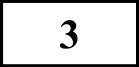 бланке ответов № 2 укажите номер задания и запишите ответ на него.Все бланки ЕГЭ заполняются яркими чёрными чернилами. Допускается использование гелевой, или капиллярной, или перьевой ручек.При выполнении заданий можно пользоваться черновиком. Записи в черновике не учитываются при оценивании работы.Баллы, полученные Вами за выполненные задания, суммируются. Постарайтесь выполнить как можно больше заданий и набрать наибольшее количество баллов.Запишите получившуюся последовательность цифр. Ответ:Какие из следующих утверждений свидетельствуют о нерациональном природопользовании? Запишите  все цифры, под которыми они указаны.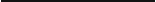 Осущение  болот  в  верховьях  малых рекСтроительство  FЭC  на  горных рекахСоздание  терриконов  в  районах  добычи угляПроведение снегозадержания на поляхРаспашка крутых склоновОтвет:   	Желаем успеха.!   Прочитайте приведённый ниже текст, в котором пропущен ряд слов (словосочетаний). Выберите из предлагаемого списка слова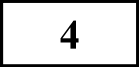 (словосочетания), которые необходимо вставить на место пропусков.Земля - 	(А) от Солнца планета Солнечной системы , единственная планета, на которой есть жизнь. Земля принадлежит к планетам 		(Б) и является крупнейшей из этих планет в Солнечной системе. Земля является объектом исследования значительного количества наук о Земле, одной из которых является 	(В).Список слов (словосочетание).гигантыгеометриятретьяминералогияземная группапятаяОтвет:   Расположите приведенные ниже города в порядке повышения средней многолетней температуры воздуха, начиная с города с самой низкой температурой.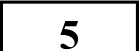 АстраханьСаратовЧелябинскЗапишите в таблицу получившуюся последовательность цифр. Ответ: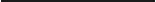 Расположите перечисленные параллели в порядке увеличения    продолжительности дня 1 января, начиная с параллели с наименьшей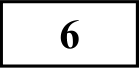 продолжительностью дня.1) 60° с.ш.2) 22,5° с.ш.3) 60° ю.ш.Запишите в таблицу получившуюся последовательность цифр.Ответ: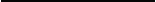 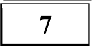 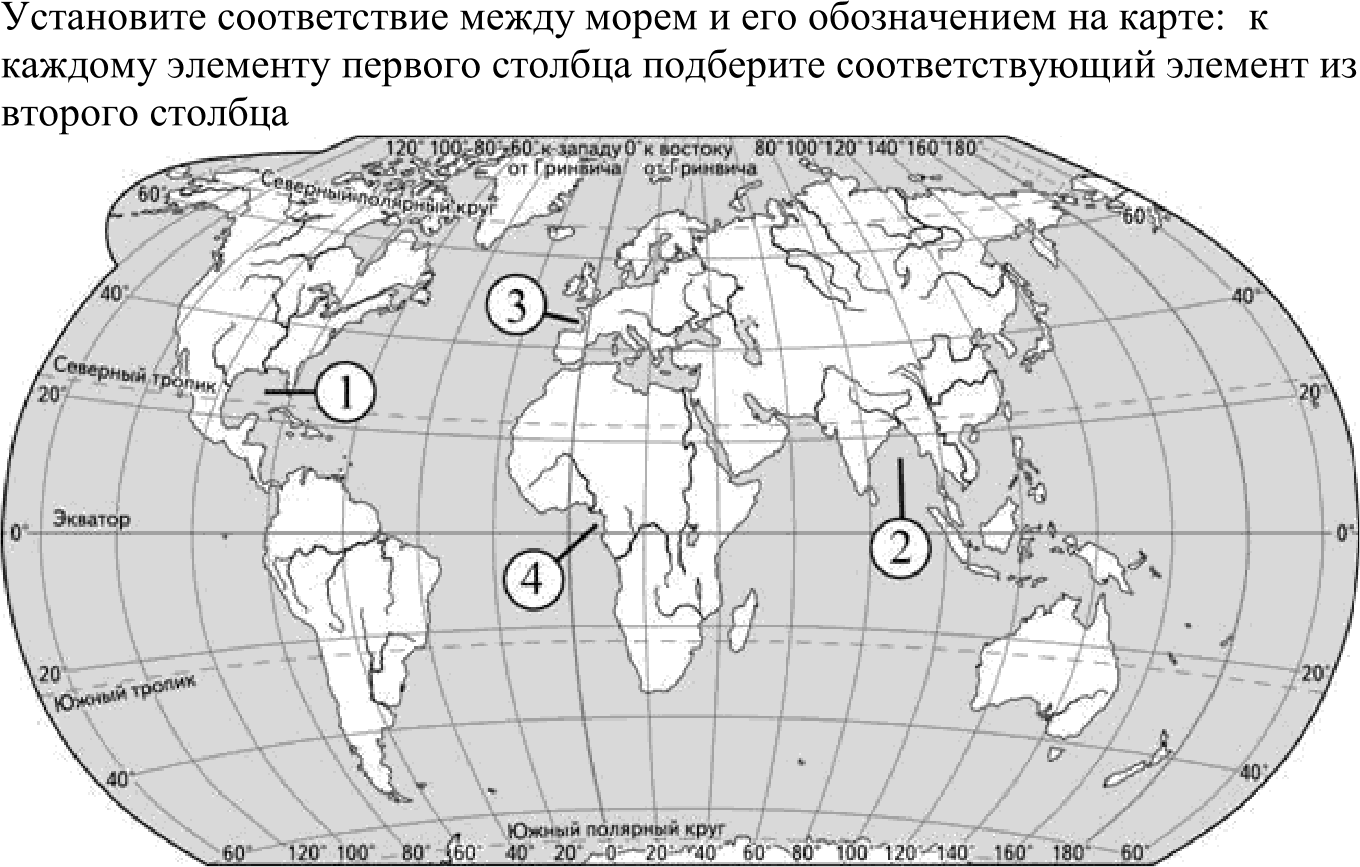 Запишите  в таблицу  выбранные  цифры  под соответствующими буквами.Ответ:  Расположите перечисленные страны в порядке возрастания в них показателя средней ожидаемой продолжительности жизни, начиная со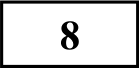 страны с наименьшим значением этого показателя.ЯпонияАнголаБразилия130Установите соответствие между страной и диаграммой, отражающей распределение её экономически активного населения по секторам экономики: к каждой позиции, данной в первом столбце, подберите соответствующую позицию из второго столбца.М  - промьвігхетпіостъ	М    - се.тьское хозяйство	- сфера ус.тугЗапишите в таблицу получившуюся последовательность цифр.Ответ: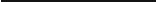   Какие три из перечисленных регионов имеют наибольшую среднюю плотность населения? Запишите  в таблицу цифры, под которыми  указаны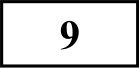 эти территории.1) Хакасия	2) Воронежская область	3) Ханты-Мансийский AO4) Чеченская	5) Саратовская область	6) Ямало-Ненецкий AO республикаОтвет:CTPAHAА) ЛаосБ) Швеция В) МексикаРАСПРЕДЕЛЕНИЕ ЭКОНОМИЧЕСКН АКТИВНОГО   НАСЕЛЕНИЯ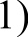 2)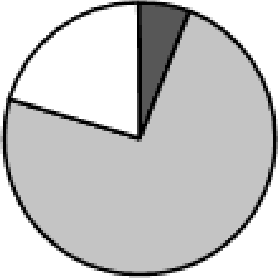 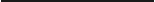 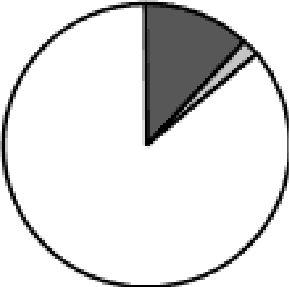 Запишите в таблицу выбранные цифры под соответствующими буквами.Ответ:   Прочитайте приведённый ниже текст, в котором пропущен ряд слов (словосочетаний). Выберите из предлагаемого списка слова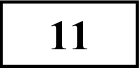 (словосочетания), которые необходимо вставить на место пропусков.Основная характеристика ЯпонияЯпония—	 	(А) страна с очень высоким  уровнемжизни (семнадцатое место по индексу развития человеческого потенциала), столицей которого является город 	(В). В Японии одна из самых высоких ожидаемых продолжительностей жизни (в 2009 году она составляла 82,12 года) и один из самых низких уровней младенческой смертности Расположена на Японском архипелаге, состоящем из 6852 островов. Четыре крупнейших острова — Хонсю, Хоккайдо,   	 (Б) и Сикоку — составляют 97 % общей площади архипелага.Список слов (словосочетание).материковаяКиотоКюсюТокиоостровнаяКурилы Ответ: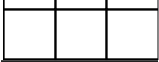    Какие три из перечисленных городов России имеют наибольшую численность   населения?   Запишите   в   таблицу   цифры,   под  которыми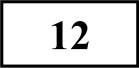 указаны эти города.ОмскВладивосток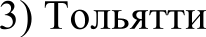 МагаданЭлистаПермь Ответ: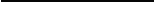   Какие три из перечисленных ниже города России специализируются на автомобилестроении? Запишите  в таблицу цифры, под которыми уьазаны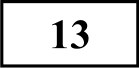 эти регионы.Набережные ЧелныПетрозаводскВолгоградЙошкар-ОлаМиассТольятти Ответ:   Прочитайте приведённый ниже текст, в котором пропущен ряд слов (словосочетаний). Выберите из предлагаемого списка слова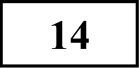 (словосочетания), которые необходимо вставить на место пропусков.Северо-Запад  РоссииСеверо-Запад России—  самый    		 (А) район России. В его состав входят Северо-Западный экономический район (Ленинградская, Псковская и Новгородская области и город федерального значения Санкт- Петербург), а так же 	(Б) — область, не имеющая границы с другими субъектами России. ЭFП определяется приморским положением. Район находится на берегу 		(В) моря и его Финского залива. Это преимущество определило давнее население территории.Cnиcoк слов (словосочетание).большойБелоеБалтийскоеПсковскаямаленькийКалининградская Ответ: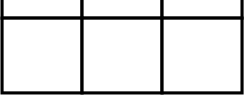 В каких из высказываний содержится информация о миграциях? Запишите все цифры, под которыми  они указаны.В возрастной структуре населения значительно выросла доля лицпожилого  возрастаИз-за сложной экономической ситуации, большое количество населения переселяется из Восточной Европы в ЗападнуюВ 2016  году наблюдается  отток  населения  из регионов  крайнего  севера иДальнего ВостокаНаибольшая доля детей в России наблюдается в республиках северного КавказаПлотность населения на юге России заметно выше плотности населения северных районовОтвет:   	  На основе анализа данных приведенной ниже таблицы укажите регионы, в которых в период с 2015 по 2017 г. ежегодно происходило увеличение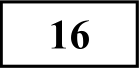 объемов промышленного производства. Запишите все цифры, под которыми указаны эти регионы.Динамика объемов промышленного производства (в % к предыдущемv году)137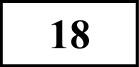 С помощью карты сравните средние максимальные температуры воздуха января в точках, обозначенных на карте цифрами 1, 2, 3. Расположите эти точки в порядке повышения температуры. Запишите в таблицу получившуюся последовательность цифр.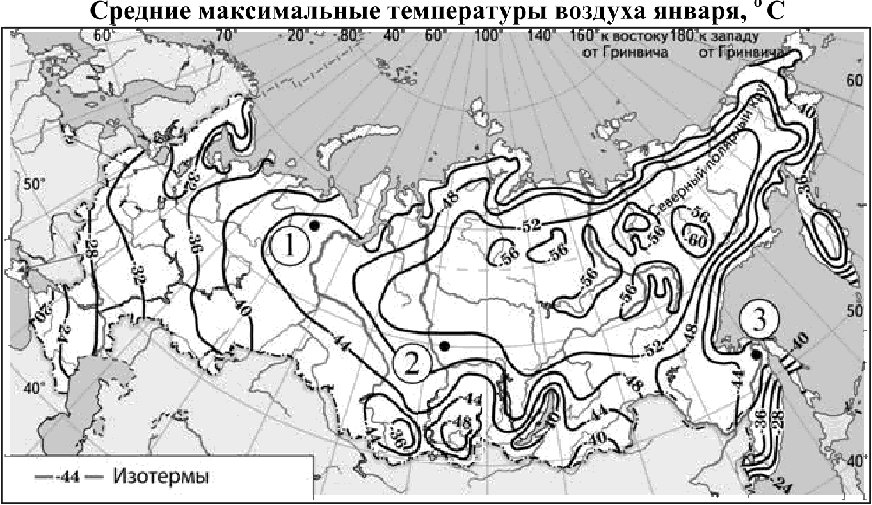 Запишите в таблицу выбранные цифры под соответствующими буквами. Ответ:Остановите соответствие между субъектам и их центром: к каждому элементу первого столбца подберите соответствующий элемент из второго столбца.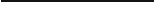 Ответ:   	СУБЪЕКТ РФА) Ленинградская область Б) Свердловская область В) Республика АлтайЦЕНТРБарнаулЕкатеринбургГорно-АлтайскСанкт-ПетербургЗапишите в таблицу выбранные цифры под соответствующими буквами.Ответ:   В каких трех из перечисленных стран основная часть электроэнергии производится на ТЭС? Запишите в таблицу цифры, под которыми указаны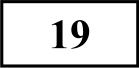 эти страны.ПольшаФранцияБразилияУкраинаГерманияНорвегияОтвет: 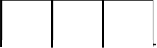 20	В соответствии с Законом о возврате к «зимнему» времени с 26 октября 2014 г. на территории страны установлено 11 часовых зон (см. карту).Исходным при исчислении местного времени часовых зои служит   Используя данные диаграммы, определите величину миграционного прироста (убыли) населения Севера-Западного ФО в 2012 г. Ответ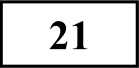 запишите в виде числа.Рвслреде.петітіе  чис.пв мкгразі тов по пстіпвтіызт  лптоывм  кередвтіжеісия,2fIï 2 г. (тыг. келпвеы ј?9fi,1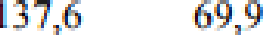 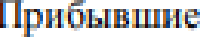 ?9Я,l	I 0fI, I	?0,4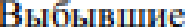 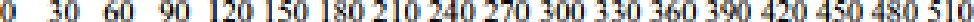 московское врем—явремя II часовой зоны.П Обмг в с друшsв i pc гиоі iasiн Рг›ссз іиСамолёт вылетел из Калининграда (I часовая зона) в Саратов (III часовая зона) в 8 часов утра по московскому времени. Расчётное время полёта составляет 3 часов. Сколько времени будет в Саратове, когда самолёт приземлится? Ответ запишите в виде числа.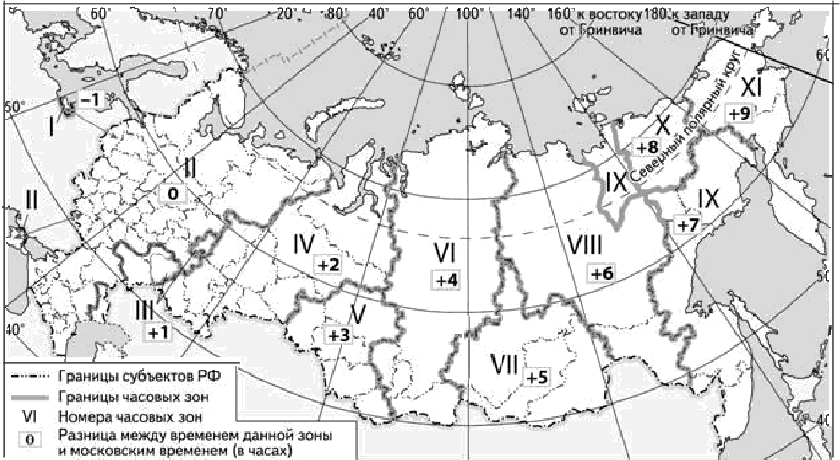 Ответ:   	232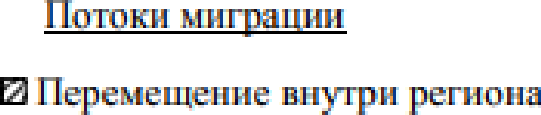 Ответ: 	тыс чел.Используя данные таблицы, сравните обеспеченность стран пахотными землями. Расположите страны в порядке возрастания в них показателя ресурсообеспеченности, начиная со страны с наименьшим значением этого показателя.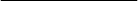 Запишите в таблицу получившуюся последовательность цифр. Ответ:    	231234Расположите перечисленные периоды геологической истории Земли в хронологическом порядке, начиная с самого раннего.каменноугольныйюрскийчетвертичныйЗапишите в таблицу получившуюся последовательность цифр.Ответ: 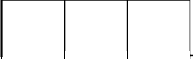 Определите страну по её краткому описанию.По форме правления страна является конституционной монархией. Следующими двумя по очереди на престол монархами будут женщины. В горах на севере страны берет начало много рек, впадающих в Ботнический залив. В северной, слабо заселенной части страны преобладает арктическая растительность: мхи, лишайники, карликовые березы и ивы. Фауна представлена довольно широко: олень, северный олень, лось, лемминги, волк, рысь, медведь. Средняя плотность населения около 20 человек на км2, что является довольно низким показателем для того региона, где расположена эта страна. Большинство верующих исповедуют лютеранство. По ИЧР страна занимает 12 место в мире, уступая своей соседке.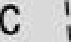 А	н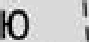 ,ь                        Nасштаб 1:20 000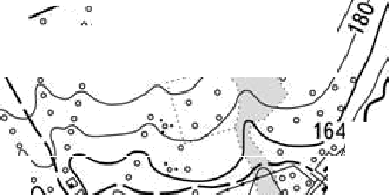 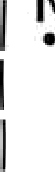 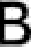 В 1 см 200 м200	0	20D	400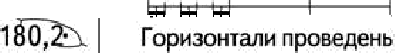 /	через  5 метровОтвет:   	Определите субъект РФ по его краткому описанию.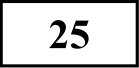 Этот край находится в Азиатской части России и имеет выход к морю, граничит с двумя странами, жители которых относятся к монголоидной pace. Часть территории находится на небольших островах. Климат умеренно-муссонный, что способствует развитию парусного спорта на побережье моря, названного в честь страны, имеющего морскую границу с данным регионом. Столица этого края находится на юге и является морским портом. Центральную и восточную часть края занимают горы с азиатских названием, в регионе находится крупнейшее в России месторождение бораОтвет: 	край.26	Определите по карте расстояние на местности по прямой от точки А до точки М. Полученный результат округлите до десятков метров. Ответ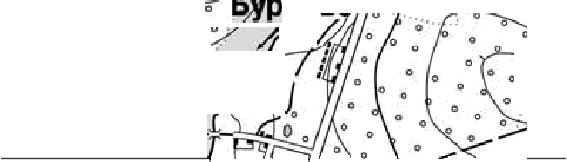 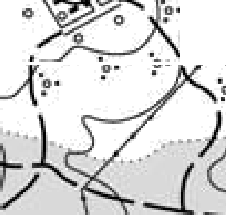 запишите  цифрами.Ответ:   	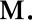 237	Определите азимут, по которому надо идти от точки В до точки А. Ответ запишите  цифрами.Ответ: 	градусов.Частъ 2  Постройте профиль рельефа местности по линии A—B. Для этого перенесите основу для построения профиля на бланк ответов, используя горизонтальный масштаб—  в 1 см 100 м и вертикальный  масштаб—  в 1 см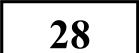 10 м. Скажите на профиле знаком «*» положение реки.   Используя данные таблицы, приведенной ниже, сравните доли сельского хозяйства в общей численности населения и доли сельского хозяйства в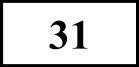 общих объемах экспорта Малайзии и Кореи. Сделайте вывод о том, в какой из этих стран сельское хозяйство играет большую роль в экономике. Для обоснования своего ответа запишите необходимые числовые данные и вычисления.С“оцііпльно —эконо›ш ческ не покпзате.зіі  развнтпя 31aлariзюi   ii  Респј-олпкв  Корея  в 200 .   г.200	100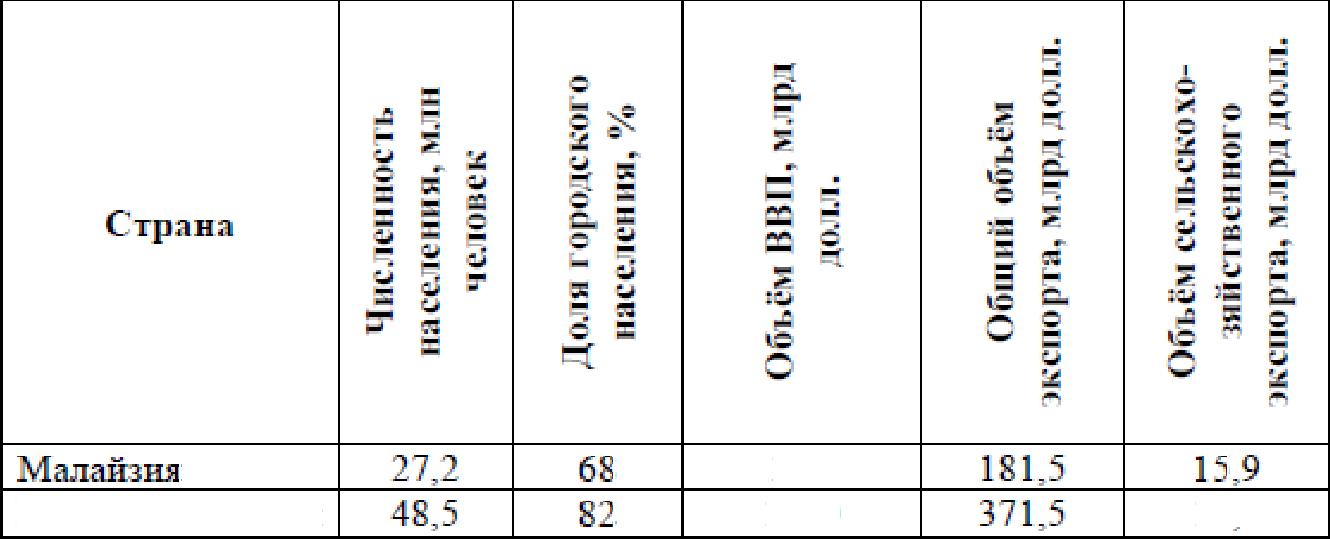 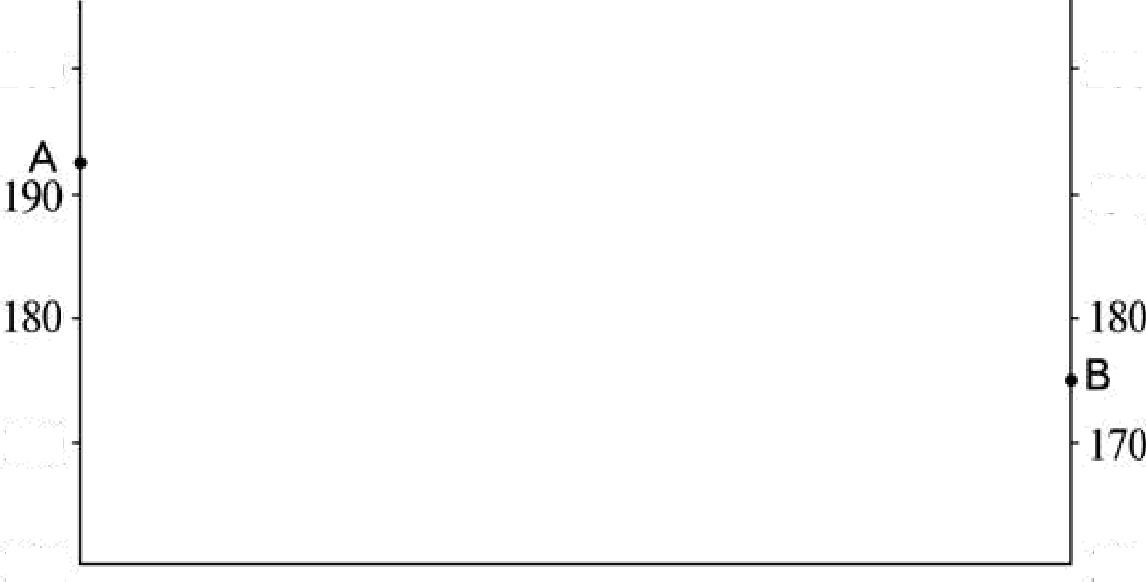 t90Pecщ'finima Корея3571200	l6.?160	160  Определите географическую долготу пункта, если известно, что в полночь по солнечному времени Гринвичского меридиана местное солнечное время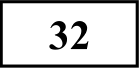 в нём 7 часов 40 минут. Запишите решение задачи.  Черная металлургия - экологически опасное производство. В России подавляющее количество предприятий черной металлургии находится на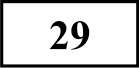 Урале, где экологическая обстановка напряженная.  Однако, и в Центральной России есть крупные предприятия черной металлургии. Но экологическая обстановка в них наиболее благоприятная. Определите с чем это связано. Для обоснования своего ответа приведите 2 довода  Предположите, где соленость воды будет выше — в экваториальных водах или в тропических? Свой ответ аргументируйте 2 доказательствами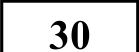   Используя данные таблицы, определите показатель естественного прироста населения (в %о) в 2013 г. для Калужской области. При расчётах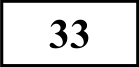 используйте показатель среднегодовой численности населения. Запишитерешение задачи. Полученный результат округлите до десятых долей	 промилле.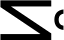   На численность населения субъектов Российской Федерации заметное влияние оказывают как естественное движение населения, так и миграции.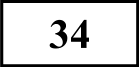 Проанализировав данные таблицы, определите величину миграционного прироста (убыли) населения Калужской области в 2013 г. Запишите решение задачи.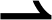 Система оценивания  экзаменационной работы по географииЧасть 1Задания 1—2, 5-10, 12—13, 16—17, 19—27 оцениваются 1 баллом. Задание считается выполненным верно, если ответ записан в той форме,  которая указана в инструкции по выполнению задания.Правильное выполнение заданий 3, 4, 11, 14, 15, 18 оценивается 2 баллами. Эти задания оцениваются следующим образом: полное правильное выполнение задания — 2 балла; выполнение задания с одной ошибкой (одной неверно указанной, в том числе лишней, цифрой наряду со всеми верными цифрами) ИЛИ неполное выполнение задания (отсутствие одной необходимой цифры) — 1 балл; неверное выполнение задания (приуказании двух или более ошибочных цифр) — 0 баллов.Часть 2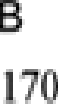 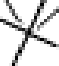 Критерии оценивания  заданий с развёрнутым  ответом                      А	н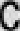 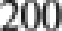 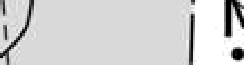 Nасштаб 1:20 000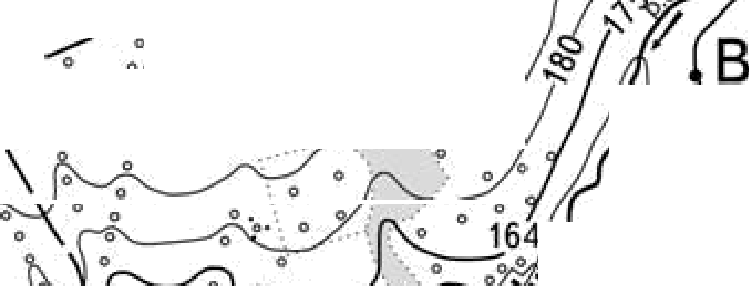 В 1 см 200 м200	0	20D	40010,d'	Горизонтали  прогюдены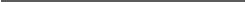 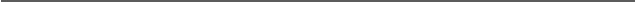 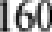 /	через 5 метров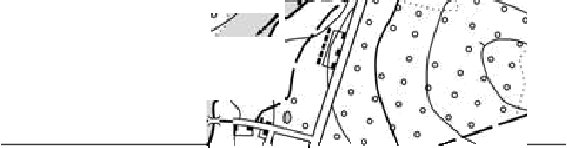 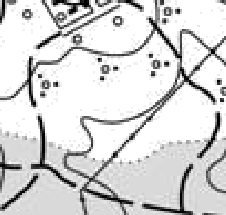 28	Постройте профиль рельефа местности по линии A—B. Для этого перенесите основу для построения профиля на бланк ответов, используягоризонтальный масштаб—  в 1 см 50 м и вертикальный  масштаб—  в 1 см 10 м. Скажите на профиле знаком «*» положение дороги.200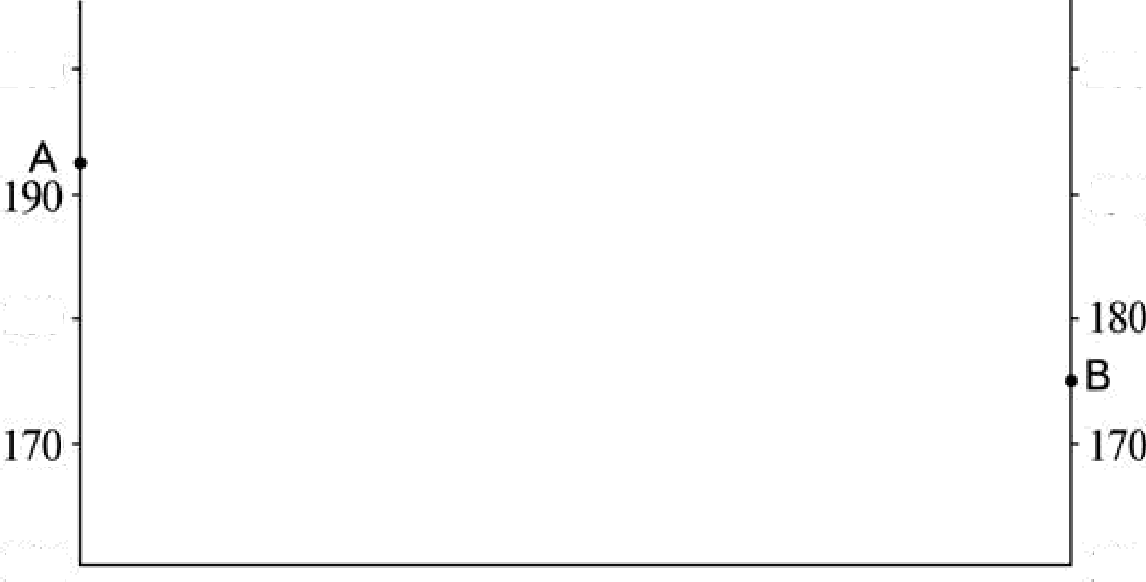 lfitJ160100t90160  Черная металлургия - экологически опасное производство. В России подавляющее количество предприятий черной металлургии находится на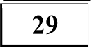 Урале, где экологическая обстановка напряженная.  Однако, и в Центральной России есть крупные предприятия черной металлургии. Но экологическая обстановка в них наиболее благоприятная. Определите с чем это связано. Для обоснования своего ответа приведите 2 довода  Используя данные таблицы, приведенной ниже, сравните доли сельского хозяйства в общей численности населения и доли сельского хозяйства в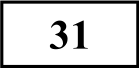 общих объемах экспорта Малайзии и Кореи. Сделайте вывод о том, в какой из этих стран сельское хозяйство играет большую роль в экономике. Для обоснования своего ответа запишите необходимые числовые данные и вычисления.С“оцііпльно —эконо›ш ческ не покпзате.зіі  развнтпя 31aлariзюi   ii  Респј-олпкв  Корея  в 200 .   г.  Предположите, где соленость воды будет выше — в экваториальных водах или в тропических? Свой ответ аргументируйте 2 доказательствами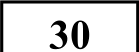 Pecщ'finima Корея3571200l6.?по солнечному времени Гринвичского меридиана местное солнечное время в нём 7 часов 40 минут. Запишите решение задачи.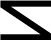 населения (в %о) в 2013 г. для Калужской области. При расчётах используйте показатель среднегодовой численности населения. Запишите решение задачи. Полученный результат округлите до десятых долей промилле.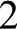 влияние оказывают как естественное движение населения, так и миграции. Проанализировав данные таблицы, определите величину миграционного прироста (убыли) населения Орловской области в 2013 г. Запишите решение задачи.ЗаливОбозначение на картеА) Бенгальский1) 1Б) Мексиканский2) 2В) Бискайский3) 34) 4Показатель2013 г.2014 г.2015 г.Численность постоянногонаселения на 1 января, человек1 008 2291 005 8011 004 5444Среднегодовая  численностьнаселения1 007 0151 005 0651 007 515Естественный прирост населения,человек, значение показателя заГОД-3741-3445-3445№ заданияОтвет1Чили22313135435453216123721382319245102311154312136131561456315231613172131842319145201321792212323123Содержание верного ответа и указания по оцениваниюБаллыОтвет:В тропическом климатическом поясе В обосновании сказаноВ экваториальном климатическом поясе количество выпадающих осадков больше, чем в тропическомВ экваториальном климатическом поясе испарение меньше, чем в тропическомОтвет включает три названных выше элемента2Ответ включает один (любой) из названных выше элементов,1Все ответы, которые не соответствуют вышеуказаннымкритериям выставления оценок в 1 и 2 балла0Максимальный  балл2Содержание верного ответа и указания по оцениванию (допускаются иные формулировки ответа, не искажающие его смысла)БаллыРешение: 1) 1 005 801 — 1 008 229 = —2428;2) —2428 — (—3741 ) = 1313.В 2	2	рисленность населения Калужской областиа иласна 2428 человек. За счёт естественной убыли произошло сокращение на 3741 человек. Миграционный прирост населения составил —2428	(—3741 ) = 1313 человек.Приведена верная последовательность всех шагов решения:величина, на которую сократилась численность населения Калужской области в 2012 г., определена как разность между численностью населения на 1 января 2013 г. и на 1 января 2012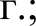 величина механического прироста населения определена как разность между величиной сокращения численности населениявеличиной естественной убыли населения.Все вычисления выполнены верно, получен верный ответ.2Приведена верная последовательность всех шагов решения, нополучен неверный ответ, так как допущена ошибка при определении величины, на которую сократилась численность населения Калужской области в 2012 г.ИЛИВерно выполнен только первый шаг100Максияальный балл2